7.0 Finding the Sweet Spot: Force of a Golf SwingGRADES K-2Review and complete the following with students:If the force of a golf swing is stronger, the ball will go a farther or shorter distance.The angle of the golf club’s face affects the ball’s distance or direction.Review and define key vocabulary with students. Explain to students that each of these shots require a different amount of force for accuracy and precision to make a good shot!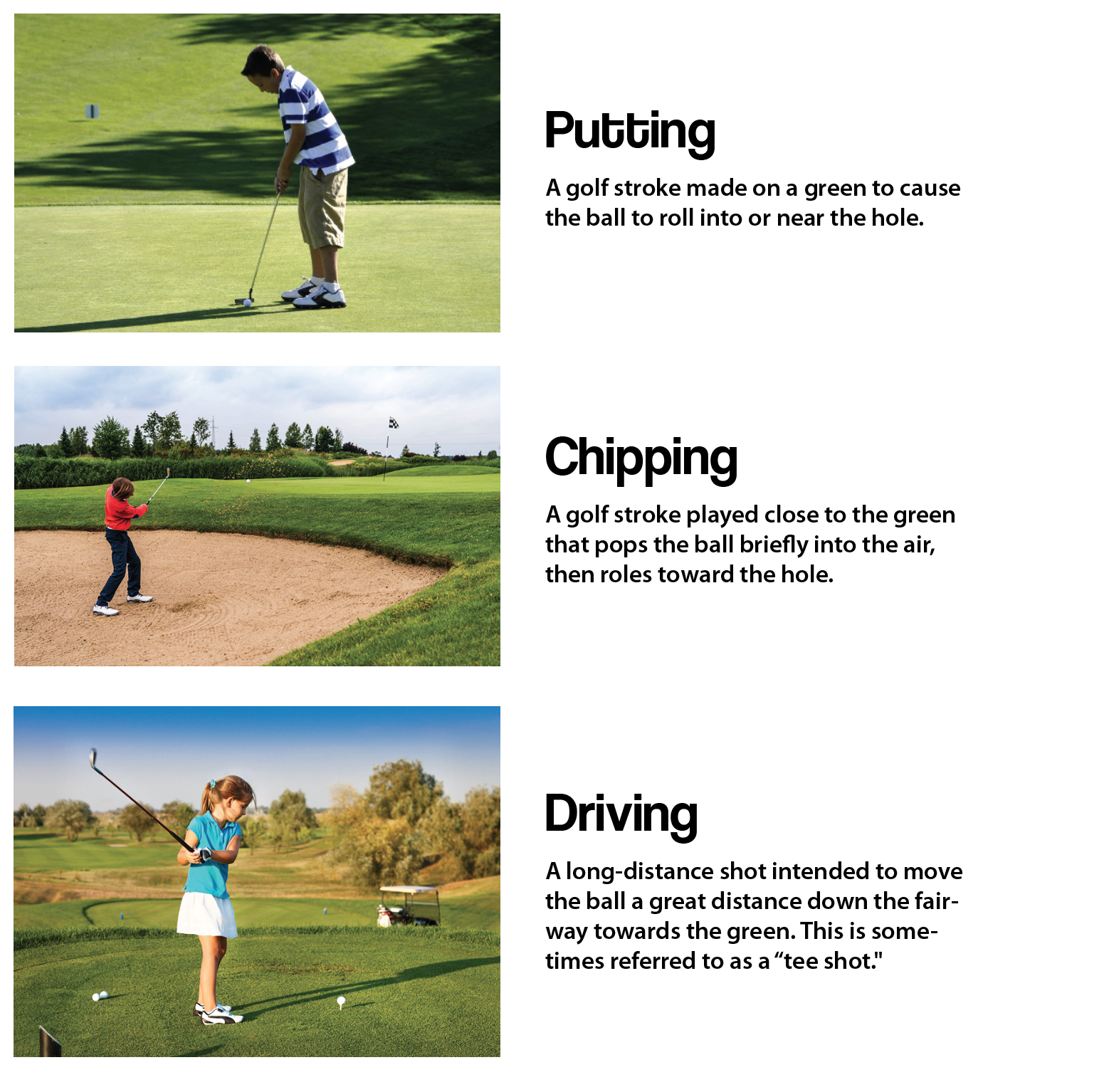 